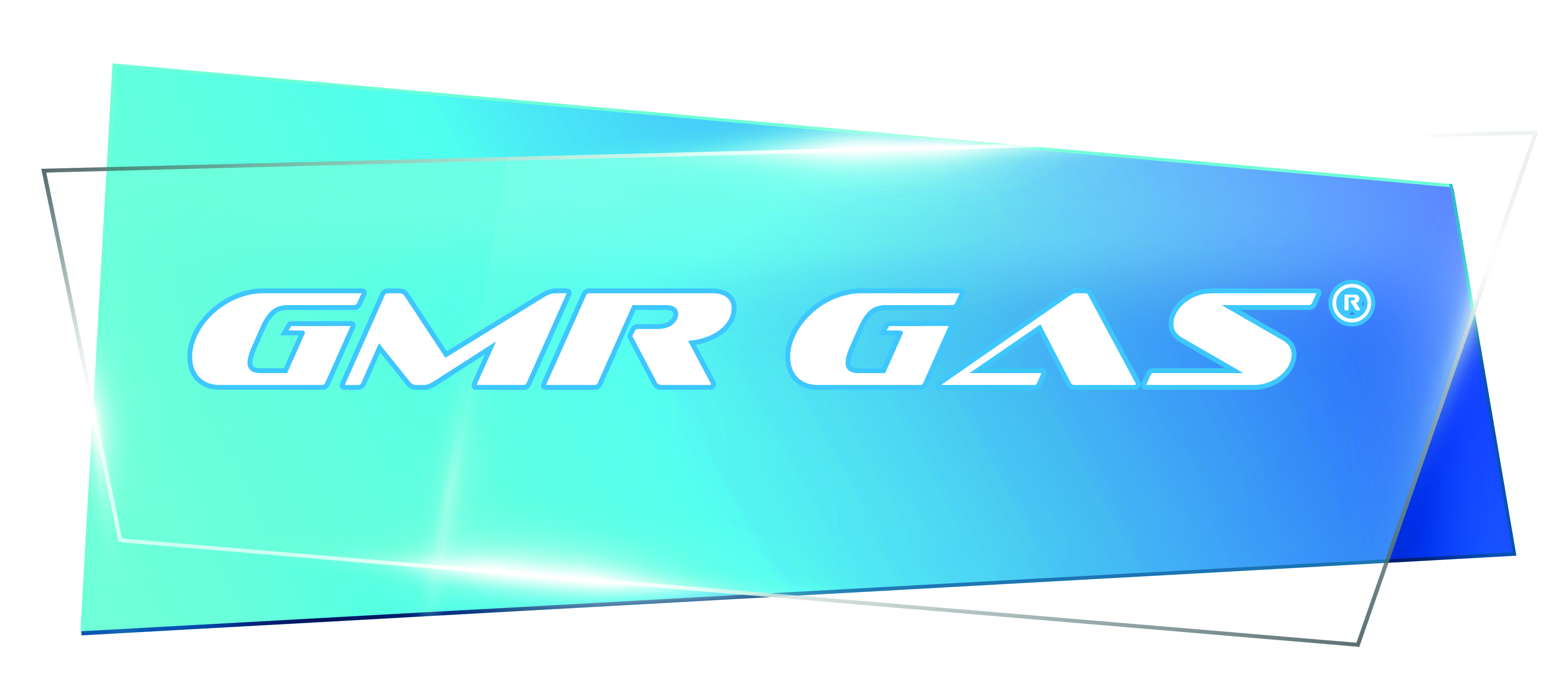 Záznam o kontrole regulační soustavy (regulátoru tlaku plynu)                         Související předpisy: EN 12 279 (ČSN 386443),  TPG 60903, TPG 60901Provozovatel: …………………………………………………………         tel.: …………….……..…………..Adresa: …………………………………………………………………… e-mail.:  ……………….………........Umístnění: ……………………………………………………………………………………..………..…………….Regulátor: č.       .			-     typ: ………………………………………..…….výrobní číslo: …………………………….….rok výroby: ………………….…………...….   		           Rozsah kontroly dle pokynů výrobce (TPG 609 01)1x ročně: A 		-     Prohlídka čistoty odfukových otvorů v tělese regulace a tělese bezpečnostního uzávěruVizuální kontrola stavuZápis do evidenčního listu1x za 3 roky: B	-     Vizuální kontrola stavuKontrola těsnosti membrány, pojistného ventilu a spojů regulační sestavyKontrola výstupního a uzavíracího přetlakuKontrola funkce pojistného ventilu a bezpečnostního uzávěruPodle podmínek vyčištění, případná výměna filtračního sítkaProtočení všech uzavíracích ventilůKontrola průchodnosti odfukových otvorů (potrubí), příp. vyčištění sítkaZápis do evidenčního listuPoznámky:         …………………………………………………………………………………..…………………………………………………		………………………………………………………………………………………………………..……………………………Provozovatel odběrného plynového zařízení podpisem stvrzuje, že byl poučen o možných důsledcích vyplývajících ze špatného technického stavu odběrného plynového zařízení (OPZ). 			                                Jméno a podpis provozovatele OPZ:  …………………………………………….….Závady bránící bezpečnému provozu:       …………………………………………………………………………………………...             ……………………..................................................................................................................................................            ........................................................................................................................................................................Zařízení je schopno bezpečného provozu:  ANO / NE    Jméno a podpis technika     ………………………………číslo kontrolyDatum/Rokuzavírací tlak kPaprovozní tlak kPaVzestup  kPaPokles     kPak.p.v.kPavstupní tlak MPapodpis technikapodpis provozovateleTERMÍN PŘÍŠTÍ KONTROLY (MM / RRRR) :TERMÍN PŘÍŠTÍ KONTROLY (MM / RRRR) :TERMÍN PŘÍŠTÍ KONTROLY (MM / RRRR) :TERMÍN PŘÍŠTÍ KONTROLY (MM / RRRR) :TERMÍN PŘÍŠTÍ KONTROLY (MM / RRRR) :TERMÍN PŘÍŠTÍ KONTROLY (MM / RRRR) :TERMÍN PŘÍŠTÍ KONTROLY (MM / RRRR) :TERMÍN PŘÍŠTÍ KONTROLY (MM / RRRR) :